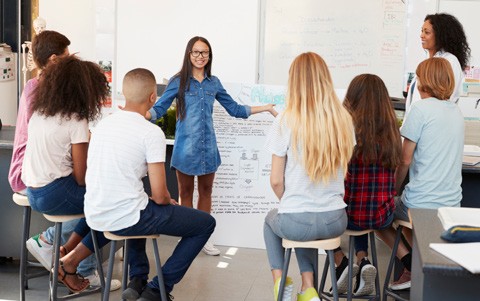 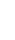 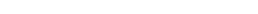 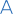 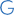 WORKSHOP LEADERS:Daria Witt and Michael Soet have over 40 years combined experience in education and almost 20 years combined experience in professional development. They have spent the bulk of their careers working with teachers and immigrant students in various capacities in the Internationals Network for Public Schools in NewYork. They are the partners and co-founders of ElevatED Learning Services.S CAFF OLDING		2.0:	ELE VATING	ENGLISH LEARNERS T O	NEW		HEIGHTS TWO-DAY INSTITUTES CAFF OLDING		2.0:	ELE VATING	ENGLISH LEARNERS T O	NEW		HEIGHTS TWO-DAY INSTITUTETuesday andWednesday, December 18-19, 2018 9:00 AM – 3:30 PM (both days)335 Adams Street, Brooklyn, NY 11201(Downtown next to the Marriott Hotel)Join other educators from around the NewYork City area in exploring innovative scaffolding strategies in-depth, including:E “Pedagogy on a Page” – designing student-centered activity guidesE A new framework for strategically sequencing learning activitiesE Adapting text to support student comprehensionE Modeling academic expectations of tasksE Reducing the cognitive load by leveraging the familiar as a bridge to the unfamiliarE Utilizing lower-order thinking skills to scaffold towards higher-order thinking skillsE Practical methods for addressing new vocabulary and concepts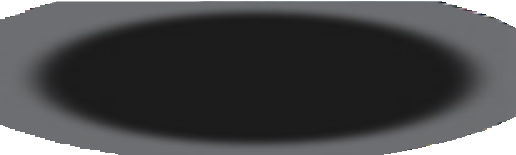 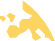 This  workshop  is  applicable  to all secondary teachers of any content area (including bilingual and English as a Second Language) and level of experience.  Elevat- ED Learning Services workshops give you the chance to learn ex- perientially by engaging in the strategies and structures you’re learning about. You’ll reach new understandings through in-depth discussions and analysis of cur- ricular samples. Each workshop allows you multiple opportunities to rehearse the application of new skills, knowledge, and tools with colleagues before being asked to do so independently  for  curricu- la you will use in your classroom.PARTICIPANTSWILL RECEIVE 11.5 CTLE CREDIT HOURS FOR PARTICIPATING INTHIS INSTITUTEThis  workshop  is  applicable  to all secondary teachers of any content area (including bilingual and English as a Second Language) and level of experience.  Elevat- ED Learning Services workshops give you the chance to learn ex- perientially by engaging in the strategies and structures you’re learning about. You’ll reach new understandings through in-depth discussions and analysis of cur- ricular samples. Each workshop allows you multiple opportunities to rehearse the application of new skills, knowledge, and tools with colleagues before being asked to do so independently  for  curricu- la you will use in your classroom.MORE EMORE EDATES/TIMES:Tuesday andWednesday, December 18-19, 20189:00 AM -3:30 PM (both days)ADDRESS:335 Adams Street / Brooklyn, NY 11201SUBWAY:2/3/4/5 trains to Borough Hall; A/C/F/R trains to Jay Street B/Q/R trains to DeKalb AvenueBUS ACCESS:Brooklyn Buses: 25/26/38/41/45/52/54/57/62/67/103PRICE:$700/person$600/person for three or more educators from the same schoolBreakfast and Lunch included both daysPARTICIPANTSWILL RECEIVE 11.5 CTLE CREDIT HOURS FOR PARTICIPATING INTHIS INSTITUTEFOR ONLINE REGISTRATION,PLEASE GOTO: http://bit.ly/2DnTS0C OR CONTACT US AT:dariawitt@elevatedlearningservices.com or michaelsoet@elevatedlearningservices.comwww.elevatedlearningservices.com